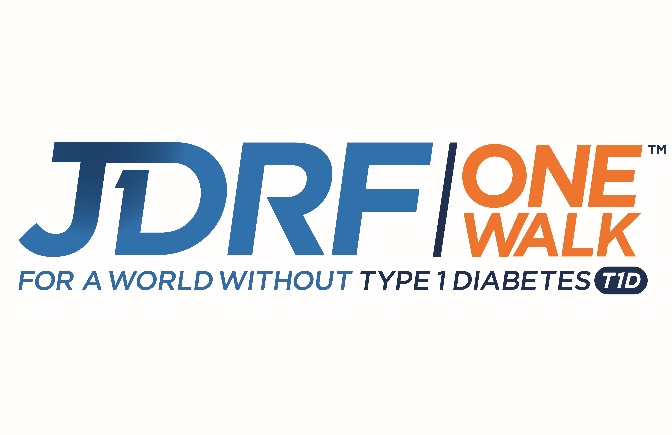 2019 Ambassador Application GuidelinesJDRF Wichita One WalkName: Date of Birth:   Age at Diagnosis: Parent(s) Name (if under 18): Mailing Address:City:  State:  Zip: Preferred Phone #: Parent(s) Cell (if under 18) #:Email Address: School/Employer:  Grade/Title: Emergency Contact:   Phone #:1. Tell us your involvement with JDRF and how JDRF has helped you in living with type 1 diabetes (T1D)?2. Why do you participate, how do you fundraise and what is your favorite part of Walk day?3. How would a cure for T1D change your life?